Patient Travel Subsidy Scheme (PTSS)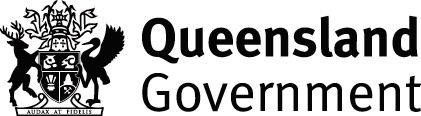 Patient registration (Form A)Patient Travel Subsidy Scheme (PTSS)Patient registration (Form A)Patient Travel Subsidy Scheme (PTSS)Patient registration (Form A)Patient Travel Subsidy Scheme (PTSS)Patient registration (Form A)Patient Travel Subsidy Scheme (PTSS)Patient registration (Form A)Patient Travel Subsidy Scheme (PTSS)Patient registration (Form A)Patient Travel Subsidy Scheme (PTSS)Patient registration (Form A)Patient Travel Subsidy Scheme (PTSS)Patient registration (Form A)Patient Travel Subsidy Scheme (PTSS)Patient registration (Form A)Patient Travel Subsidy Scheme (PTSS)Patient registration (Form A)Patient Travel Subsidy Scheme (PTSS)Patient registration (Form A)Section A (patient or guardian / carer to complete)Section A (patient or guardian / carer to complete)Section A (patient or guardian / carer to complete)Section A (patient or guardian / carer to complete)Section A (patient or guardian / carer to complete)Section A (patient or guardian / carer to complete)Section A (patient or guardian / carer to complete)Section A (patient or guardian / carer to complete)Section A (patient or guardian / carer to complete)Section A (patient or guardian / carer to complete)Section A (patient or guardian / carer to complete) Updating existing patient details Updating existing patient details Updating existing patient details Updating existing patient details Updating existing patient details Updating existing patient details Updating existing patient details Updating existing patient details Updating existing patient details Updating existing patient details Updating existing patient detailsTitle:Given name(s):Given name(s):Given name(s):Given name(s):Given name(s):Family name:Family name:Family name:Family name:Family name:Preferred name:Preferred name:Preferred name:Preferred name:Preferred name:Preferred name:Preferred name:Preferred name:Date of birth (DD/MM/YYYY):Date of birth (DD/MM/YYYY):Date of birth (DD/MM/YYYY):Residential address:Residential address:Residential address:Residential address:Suburb / Town:Suburb / Town:Suburb / Town:Suburb / Town:Suburb / Town:Suburb / Town:Postcode:Postal address (if different from residential address):Postal address (if different from residential address):Postal address (if different from residential address):Postal address (if different from residential address):Suburb / Town:Suburb / Town:Suburb / Town:Suburb / Town:Suburb / Town:Suburb / Town:Postcode:Mobile number (or landline, if mobile not available):Mobile number (or landline, if mobile not available):Mobile number (or landline, if mobile not available):Email address:Email address:Email address:Email address:Email address:Email address:Email address:Email address:Are you of Aboriginal and / or Torres Strait Islander origin? No      Yes, Aboriginal      Yes, Torres Strait Islander      Yes, both Aboriginal and Torres Strait Islander     Are you of Aboriginal and / or Torres Strait Islander origin? No      Yes, Aboriginal      Yes, Torres Strait Islander      Yes, both Aboriginal and Torres Strait Islander     Are you of Aboriginal and / or Torres Strait Islander origin? No      Yes, Aboriginal      Yes, Torres Strait Islander      Yes, both Aboriginal and Torres Strait Islander     Are you of Aboriginal and / or Torres Strait Islander origin? No      Yes, Aboriginal      Yes, Torres Strait Islander      Yes, both Aboriginal and Torres Strait Islander     Are you of Aboriginal and / or Torres Strait Islander origin? No      Yes, Aboriginal      Yes, Torres Strait Islander      Yes, both Aboriginal and Torres Strait Islander     Are you of Aboriginal and / or Torres Strait Islander origin? No      Yes, Aboriginal      Yes, Torres Strait Islander      Yes, both Aboriginal and Torres Strait Islander     Are you of Aboriginal and / or Torres Strait Islander origin? No      Yes, Aboriginal      Yes, Torres Strait Islander      Yes, both Aboriginal and Torres Strait Islander     Are you of Aboriginal and / or Torres Strait Islander origin? No      Yes, Aboriginal      Yes, Torres Strait Islander      Yes, both Aboriginal and Torres Strait Islander     Are you of Aboriginal and / or Torres Strait Islander origin? No      Yes, Aboriginal      Yes, Torres Strait Islander      Yes, both Aboriginal and Torres Strait Islander     Are you of Aboriginal and / or Torres Strait Islander origin? No      Yes, Aboriginal      Yes, Torres Strait Islander      Yes, both Aboriginal and Torres Strait Islander     Are you of Aboriginal and / or Torres Strait Islander origin? No      Yes, Aboriginal      Yes, Torres Strait Islander      Yes, both Aboriginal and Torres Strait Islander     Preferred contact person (if different from patient):Preferred contact person (if different from patient):Preferred contact person (if different from patient):Preferred contact person (if different from patient):Preferred contact person (if different from patient):Relationship:Relationship:Relationship:Relationship:Relationship:Relationship:Mobile number (or landline, if mobile not available):Mobile number (or landline, if mobile not available):Mobile number (or landline, if mobile not available):Email address:Email address:Email address:Email address:Email address:Email address:Email address:Email address:How would you like us to contact you? (You may select more than one option) Text message      Email      Phone      Mail How would you like us to contact you? (You may select more than one option) Text message      Email      Phone      Mail How would you like us to contact you? (You may select more than one option) Text message      Email      Phone      Mail How would you like us to contact you? (You may select more than one option) Text message      Email      Phone      Mail How would you like us to contact you? (You may select more than one option) Text message      Email      Phone      Mail How would you like us to contact you? (You may select more than one option) Text message      Email      Phone      Mail How would you like us to contact you? (You may select more than one option) Text message      Email      Phone      Mail How would you like us to contact you? (You may select more than one option) Text message      Email      Phone      Mail How would you like us to contact you? (You may select more than one option) Text message      Email      Phone      Mail How would you like us to contact you? (You may select more than one option) Text message      Email      Phone      Mail How would you like us to contact you? (You may select more than one option) Text message      Email      Phone      Mail Section B (patient or guardian / carer to complete)Section B (patient or guardian / carer to complete)Section B (patient or guardian / carer to complete)Section B (patient or guardian / carer to complete)Section B (patient or guardian / carer to complete)Section B (patient or guardian / carer to complete)Section B (patient or guardian / carer to complete)Section B (patient or guardian / carer to complete)Section B (patient or guardian / carer to complete)Section B (patient or guardian / carer to complete)Section B (patient or guardian / carer to complete)A Medicare card number is required to be eligible for PTSS.A Medicare card number is required to be eligible for PTSS.A Medicare card number is required to be eligible for PTSS.A Medicare card number is required to be eligible for PTSS.A Medicare card number is required to be eligible for PTSS.A Medicare card number is required to be eligible for PTSS.A Medicare card number is required to be eligible for PTSS.A Medicare card number is required to be eligible for PTSS.A Medicare card number is required to be eligible for PTSS.A Medicare card number is required to be eligible for PTSS.A Medicare card number is required to be eligible for PTSS.Medicare number:Medicare number:Medicare number:Medicare number:Medicare number:Medicare number:Medicare number:Expiry date (MM/YY):Expiry date (MM/YY):Expiry date (MM/YY):Expiry date (MM/YY):Please tick if any of the following apply to you:Please tick if any of the following apply to you:Please tick if any of the following apply to you:Please tick if any of the following apply to you:Please tick if any of the following apply to you:Please tick if any of the following apply to you:Please tick if any of the following apply to you:Please tick if any of the following apply to you:Please tick if any of the following apply to you:Please tick if any of the following apply to you:Please tick if any of the following apply to you: Department of Veterans Affairs Department of Veterans AffairsCard number:Card number:Card number:Card number:Card number:Expiry date (DD/MM/YY):Expiry date (DD/MM/YY):Card type (e.g. gold):Card type (e.g. gold): Healthcare card Healthcare cardCard number:Card number:Card number:Card number:Card number:Expiry date (DD/MM/YY):Expiry date (DD/MM/YY):Expiry date (DD/MM/YY):Expiry date (DD/MM/YY): Pensioner concession card Pensioner concession cardCard number:Card number:Card number:Card number:Card number:Expiry date (DD/MM/YY):Expiry date (DD/MM/YY):Expiry date (DD/MM/YY):Expiry date (DD/MM/YY): Commonwealth Seniors card Commonwealth Seniors cardCard number:Card number:Card number:Card number:Card number:Expiry date (DD/MM/YY):Expiry date (DD/MM/YY):Expiry date (DD/MM/YY):Expiry date (DD/MM/YY):Section C (patient or guardian / carer to complete)Section C (patient or guardian / carer to complete)Section C (patient or guardian / carer to complete)Section C (patient or guardian / carer to complete)Section C (patient or guardian / carer to complete)Section C (patient or guardian / carer to complete)Section C (patient or guardian / carer to complete)Section C (patient or guardian / carer to complete)Section C (patient or guardian / carer to complete)Section C (patient or guardian / carer to complete)Section C (patient or guardian / carer to complete)The information provided is true and accurate at the time of application. I give my permission for Hospital and Health Service staff to obtain information about my / my child's / my ward's medical condition for the purpose of administering my application and to disclose relevant information, including a copy of this form, to approved travel / accommodation providers for the purpose of administration of the Patient Travel Subsidy Scheme (PTSS). I understand that I must keep copies of receipts / invoices for accommodation and transport, and may be asked to provide these to Hospital and Health Service staff.The information provided is true and accurate at the time of application. I give my permission for Hospital and Health Service staff to obtain information about my / my child's / my ward's medical condition for the purpose of administering my application and to disclose relevant information, including a copy of this form, to approved travel / accommodation providers for the purpose of administration of the Patient Travel Subsidy Scheme (PTSS). I understand that I must keep copies of receipts / invoices for accommodation and transport, and may be asked to provide these to Hospital and Health Service staff.The information provided is true and accurate at the time of application. I give my permission for Hospital and Health Service staff to obtain information about my / my child's / my ward's medical condition for the purpose of administering my application and to disclose relevant information, including a copy of this form, to approved travel / accommodation providers for the purpose of administration of the Patient Travel Subsidy Scheme (PTSS). I understand that I must keep copies of receipts / invoices for accommodation and transport, and may be asked to provide these to Hospital and Health Service staff.The information provided is true and accurate at the time of application. I give my permission for Hospital and Health Service staff to obtain information about my / my child's / my ward's medical condition for the purpose of administering my application and to disclose relevant information, including a copy of this form, to approved travel / accommodation providers for the purpose of administration of the Patient Travel Subsidy Scheme (PTSS). I understand that I must keep copies of receipts / invoices for accommodation and transport, and may be asked to provide these to Hospital and Health Service staff.The information provided is true and accurate at the time of application. I give my permission for Hospital and Health Service staff to obtain information about my / my child's / my ward's medical condition for the purpose of administering my application and to disclose relevant information, including a copy of this form, to approved travel / accommodation providers for the purpose of administration of the Patient Travel Subsidy Scheme (PTSS). I understand that I must keep copies of receipts / invoices for accommodation and transport, and may be asked to provide these to Hospital and Health Service staff.The information provided is true and accurate at the time of application. I give my permission for Hospital and Health Service staff to obtain information about my / my child's / my ward's medical condition for the purpose of administering my application and to disclose relevant information, including a copy of this form, to approved travel / accommodation providers for the purpose of administration of the Patient Travel Subsidy Scheme (PTSS). I understand that I must keep copies of receipts / invoices for accommodation and transport, and may be asked to provide these to Hospital and Health Service staff.The information provided is true and accurate at the time of application. I give my permission for Hospital and Health Service staff to obtain information about my / my child's / my ward's medical condition for the purpose of administering my application and to disclose relevant information, including a copy of this form, to approved travel / accommodation providers for the purpose of administration of the Patient Travel Subsidy Scheme (PTSS). I understand that I must keep copies of receipts / invoices for accommodation and transport, and may be asked to provide these to Hospital and Health Service staff.The information provided is true and accurate at the time of application. I give my permission for Hospital and Health Service staff to obtain information about my / my child's / my ward's medical condition for the purpose of administering my application and to disclose relevant information, including a copy of this form, to approved travel / accommodation providers for the purpose of administration of the Patient Travel Subsidy Scheme (PTSS). I understand that I must keep copies of receipts / invoices for accommodation and transport, and may be asked to provide these to Hospital and Health Service staff.The information provided is true and accurate at the time of application. I give my permission for Hospital and Health Service staff to obtain information about my / my child's / my ward's medical condition for the purpose of administering my application and to disclose relevant information, including a copy of this form, to approved travel / accommodation providers for the purpose of administration of the Patient Travel Subsidy Scheme (PTSS). I understand that I must keep copies of receipts / invoices for accommodation and transport, and may be asked to provide these to Hospital and Health Service staff.The information provided is true and accurate at the time of application. I give my permission for Hospital and Health Service staff to obtain information about my / my child's / my ward's medical condition for the purpose of administering my application and to disclose relevant information, including a copy of this form, to approved travel / accommodation providers for the purpose of administration of the Patient Travel Subsidy Scheme (PTSS). I understand that I must keep copies of receipts / invoices for accommodation and transport, and may be asked to provide these to Hospital and Health Service staff.The information provided is true and accurate at the time of application. I give my permission for Hospital and Health Service staff to obtain information about my / my child's / my ward's medical condition for the purpose of administering my application and to disclose relevant information, including a copy of this form, to approved travel / accommodation providers for the purpose of administration of the Patient Travel Subsidy Scheme (PTSS). I understand that I must keep copies of receipts / invoices for accommodation and transport, and may be asked to provide these to Hospital and Health Service staff.Patient (if 18 years or over) or Guardian / Carer (if under 18 years) signature:Patient (if 18 years or over) or Guardian / Carer (if under 18 years) signature:Patient (if 18 years or over) or Guardian / Carer (if under 18 years) signature:Patient (if 18 years or over) or Guardian / Carer (if under 18 years) signature:Patient (if 18 years or over) or Guardian / Carer (if under 18 years) signature:Patient (if 18 years or over) or Guardian / Carer (if under 18 years) signature:Patient (if 18 years or over) or Guardian / Carer (if under 18 years) signature:Patient (if 18 years or over) or Guardian / Carer (if under 18 years) signature:Date (DD/MM/YYYY):Date (DD/MM/YYYY):Date (DD/MM/YYYY):Guardian / Carer name:Guardian / Carer name:Guardian / Carer name:Guardian / Carer name:Guardian / Carer name:Guardian / Carer name:Guardian / Carer name:Guardian / Carer name:Contact number:Contact number:Contact number:Hospital and Health Service use onlyHospital and Health Service use onlyHospital and Health Service use onlyHospital and Health Service use onlyHospital and Health Service use onlyHospital and Health Service use onlyHospital and Health Service use onlyHospital and Health Service use onlyHospital and Health Service use onlyHospital and Health Service use onlyHospital and Health Service use onlyIdentification number: Identification number: Identification number: Identification number: Identification number: Identification number: Identification number: Identification number: Identification number: Identification number: Identification number: Proof of residency sighted / provided (e.g. QLD licence, electricity / gas bill, other acceptable documents)? 		 Yes      NoConcession card(s) sighted / provided? 		 Yes      NoProof of residency sighted / provided (e.g. QLD licence, electricity / gas bill, other acceptable documents)? 		 Yes      NoConcession card(s) sighted / provided? 		 Yes      NoProof of residency sighted / provided (e.g. QLD licence, electricity / gas bill, other acceptable documents)? 		 Yes      NoConcession card(s) sighted / provided? 		 Yes      NoProof of residency sighted / provided (e.g. QLD licence, electricity / gas bill, other acceptable documents)? 		 Yes      NoConcession card(s) sighted / provided? 		 Yes      NoProof of residency sighted / provided (e.g. QLD licence, electricity / gas bill, other acceptable documents)? 		 Yes      NoConcession card(s) sighted / provided? 		 Yes      NoProof of residency sighted / provided (e.g. QLD licence, electricity / gas bill, other acceptable documents)? 		 Yes      NoConcession card(s) sighted / provided? 		 Yes      NoProof of residency sighted / provided (e.g. QLD licence, electricity / gas bill, other acceptable documents)? 		 Yes      NoConcession card(s) sighted / provided? 		 Yes      NoProof of residency sighted / provided (e.g. QLD licence, electricity / gas bill, other acceptable documents)? 		 Yes      NoConcession card(s) sighted / provided? 		 Yes      NoProof of residency sighted / provided (e.g. QLD licence, electricity / gas bill, other acceptable documents)? 		 Yes      NoConcession card(s) sighted / provided? 		 Yes      NoProof of residency sighted / provided (e.g. QLD licence, electricity / gas bill, other acceptable documents)? 		 Yes      NoConcession card(s) sighted / provided? 		 Yes      NoProof of residency sighted / provided (e.g. QLD licence, electricity / gas bill, other acceptable documents)? 		 Yes      NoConcession card(s) sighted / provided? 		 Yes      NoSighted by – staff name:Sighted by – staff name:Sighted by – staff name:Signature:Signature:Signature:Signature:Signature:Date (DD/MM/YYYY):Date (DD/MM/YYYY):Date (DD/MM/YYYY):